В целях реализации Федерального закона от 27.07.2010 г.  № 210-ФЗ «Об организации предоставления государственных и муниципальных услуг», во исполнение распоряжений Правительства Российской Федерации от 17.12.2009 г.  № 1993-р «Об утверждении сводного перечня первоочередных государственных и муниципальных услуг, предоставляемых в электронном виде», п о с т а н о в л я ю:Утвердить:Сводный перечень первоочередных муниципальных услуг, предоставляемых муниципальным образованием «Ленский район», в электронном виде, а также услуг, предоставляемых муниципальными учреждениями, согласно приложению № 1 к настоящему постановлению;Сводный перечень первоочередных муниципальных услуг, предоставляемых муниципальным образованием «Ленский район» в электронном виде, а также услуг, предоставляемых в электронном виде муниципальными учреждениями в рамках полномочий Российской Федерации, переданных для осуществления органами государственной власти субъектов Российской Федерации, согласно приложению № 2 к настоящему постановлению;Перечень муниципальных услуг, предоставляемых муниципальным образованием «Ленский район», а также услуг, предоставляемых муниципальными учреждениями, согласно приложению № 3 к настоящему постановлению.2. Признать утратившим силу:2.1. постановление и.о. главы от 20.01.2021 года № 12-03-16/21 «Об утверждении сводного перечня первоочередных муниципальных услуг, предоставляемых в электронном виде и перечня муниципальных услуг, предоставляемых муниципальным образованием «Ленский район», а также муниципальными учреждениями»;2.2. постановление и.о. главы от 22.01.2021 года №01-03-24/1 «О внесении изменений в постановление и.о. главы от 20.01.2021 года №01-03-16/1»;2.3. постановление и.о. главы от 16.02.2021 года №01-03-73/1 «О внесении изменений в постановление и.о. главы от 20.01.2021 года №01-03-16/1»;2.4. постановление и.о .главы от 05.08.2021 года №01-03-476/1 «О внесении изменений в постановление и.о. главы от 20.01.2021 года №01-03-16/1»;2.5. постановление и.о .главы от 11.08.2021 года №01-03-488/1 «О внесении изменений в постановление и.о. главы от 20.01.2021 года №01-03-16/1»;2.6. постановление и.о .главы от 12.10.2021 года №01-03-629/1 «О внесении изменений в постановление и.о. главы от 20.01.2021 года №01-03-16/1»;2.7. постановление главы от 19.10.2021 года №01-03-647/1 «О внесении изменений в постановление и.о. главы от 20.01.2021 года №01-03-16/1»;2.8. постановление главы от 09.11.2021 года №01-03-680/1 «О внесении изменений в постановление и.о. главы от 20.01.2021 года №01-03-16/1»;2.9. постановление и.о. главы от 26.01.2022 года №01-03-30/2 «О внесении изменений в постановление и.о. главы от 20.01.2021 года №01-03-16/1».3. Главному специалисту управления делами (Иванская Е.С.) опубликовать настоящее постановление в средствах массовой информации и разместить на официальном сайте администрации муниципального образования «Ленский район».4. Контроль исполнения настоящего постановления оставляю за собой.И.о. главы                                                                                             Е.С. КаражеляскоПриложение № 1 кпостановлению и.о.главыот «___» ___________ 2022 г.                                                     № ___________________Сводный переченьпервоочередных муниципальных услуг, предоставляемых муниципальным образованием «Ленский район» в электронном виде, а также услуг, предоставляемых муниципальными учреждениямиИ.о. начальника правового отдела                                          О.Н. СимоноваПриложение № 2 кПостановлению и.о.главыот «___» ___________ 2022 г.                                                                                  № ___________________Сводный перечень муниципальных услуг, предоставляемых муниципальным образованием «Ленский район» в электронном виде, а также услуг, предоставляемых в электронном виде муниципальными учреждениями, в рамках полномочий Российской Федерации, переданных для осуществления органами государственной власти субъектов Российской Федерации И.о. начальника правового отдела                                          О.Н. Симонова                                                                                 Приложение № 3 кпостановлению и.о.главыот «___» ___________ 2022 г.                                                                                  № ___________________Перечень муниципальных услуг, предоставляемых муниципальным образованием «Ленский район» Республики Саха (Якутия), а также услуг, предоставляемых муниципальными учреждениямиИ.о. начальника правового отдела                                          О.Н. СимоноваМуниципальное образование«ЛЕНСКИЙ РАЙОН»Республики Саха (Якутия)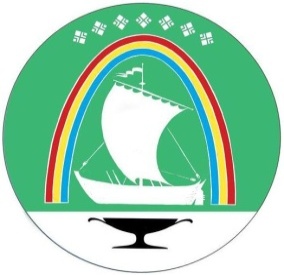 Саха Өрөспүүбүлүкэтин «ЛЕНСКЭЙ ОРОЙУОН» муниципальнайтэриллиитэПОСТАНОВЛЕНИЕ                  УУРААХг. Ленск                      Ленскэй кот «_04_» _апреля__2022 года                                 № __01-03-177/2___от «_04_» _апреля__2022 года                                 № __01-03-177/2___Об утверждении сводного перечня первоочередных муниципальных услуг, предоставляемых в электронном виде и перечня муниципальных услуг, предоставляемых муниципальным образованием «Ленский район», а также муниципальными учреждениями№ п/пНаименование муниципальной услугиОтветственные исполнители1Постановка на учет и направление детей в образовательные учреждения, реализующие образовательные программы дошкольного образования  МКУ «Районное управление образования» муниципального образования «Ленский район» РС (Я)2Прием заявлений о зачислении в государственные и муниципальные образовательные организации субъектов Российской Федерации, реализующие программы общего образования на территории муниципального образования «Ленский район» РС(Я)                              МКУ «Районное управление образования» муниципального образования «Ленский район» РС (Я)3Предоставление информации о текущей успеваемости учащихся, ведение электронного дневника и электронного журнала успеваемости на территории муниципального образования «Ленский район»МКУ «Районное управление образования» муниципального образования «Ленский район» РС (Я)4Выдача градостроительного плана земельного участкаОтдел архитектуры и градостроительства администрациимуниципального образования «Ленский район» РС (Я)5Выдача разрешения на строительство (реконструкцию), внесение изменений в разрешение на строительство объектов капитального строительстваОтдел архитектуры и градостроительства администрации муниципального образования «Ленский район» РС (Я)6Выдача разрешений на установку и эксплуатацию рекламных конструкций, аннулирование таких разрешений МКУ «Комитет имущественных отношений» муниципального образования «Ленский район» РС (Я)7Выдача разрешения на ввод объекта капитального строительства в эксплуатацию на территории МО «Ленский район»Отдел архитектуры и градостроительства администрации муниципального образования «Ленский район» РС (Я)8Предоставление разрешения на отклонения от предельных параметров разрешенного строительства, реконструкции объекта капитального строительства на территории муниципального образования «Ленский район»Отдел архитектуры администрации муниципального образования «Ленский район» РС (Я)9Предоставление сведений из информационной системы обеспечения градостроительной деятельностиОтдел архитектуры и градостроительства администрации муниципального образования «Ленский район» РС (Я)10Прием уведомлений об окончании строительства или реконструкции объекта индивидуального жилищного строительства или садового домаОтдел архитектуры и градостроительства администрации муниципального образования «Ленский район» РС (Я)11Прием уведомлений о планируемых строительстве или реконструкции объекта индивидуального жилищного строительства или садового домаОтдел архитектуры и градостроительства администрации муниципального образования «Ленский район» РС (Я)12Выдача разрешения на условно разрешенный вид использования земельного участка или объекта капитального строительства на территории муниципального образования «Ленский район»Отдел архитектуры и градостроительства администрации муниципального образования «Ленский район» РС (Я)13Предоставление решения о согласовании архитектурно – градостроительного облика объектаОтдел архитектуры и градостроительства администрации муниципального образования «Ленский район» РС (Я)14Выдача выписок из реестра муниципального имущества муниципального образования «Ленский район» Республики Саха (Якутия)МКУ «Комитет имущественных отношений» муниципального образования «Ленский район» РС (Я)15Предоставление гражданам в безвозмездное пользование земельных участков, находящихся в муниципальной собственности или государственная собственность на которые не разграничена, расположенных на межселенных территориях муниципального образования «Ленский район» в рамках Федерального закона от 01.05.2016 года №119-ФЗ»МКУ «Комитет имущественных отношений» муниципального образования «Ленский район» РС (Я)16Присвоение объекту недвижимого имущества адреса или аннулирование его адресаОтдел архитектуры и градостроительства администрации муниципального образования «Ленский район»17Выдача акта освидетельствования проведения основных работ по строительству (реконструкции) объекта индивидуального жилищного строительства с привлечением средств материнского (семейного) капиталаОтдел архитектуры и градостроительства администрации муниципального образования «Ленский район»18Прием уведомлений о планируемом сносе объекта капитального строительства и уведомлений о завершении сноса объекта капитального строительстваОтдел архитектуры и градостроительства администрации муниципального образования «Ленский район»19Выдача разрешений на право вырубки зеленых насажденийОтдел архитектуры и градостроительства администрации муниципального образования «Ленский район»20Предоставление разрешения на осуществление земляных работОтдел архитектуры и градостроительства администрации муниципального образования «Ленский район»21Принятие решения о подготовке, утверждении документации по планировке территории (проекта планировки и (или) проекта межеванияОтдел архитектуры и градостроительства администрации муниципального образования «Ленский район»22Согласование переустройства и (или) перепланировки помещенияОтдел архитектуры и градостроительства администрации муниципального образования «Ленский район»23Признание садового дома жилым домом и жилого дома садовым домомОтдел архитектуры и градостроительства администрации муниципального образования «Ленский район»24Согласование перевода жилого помещения в нежилое или нежилого помещения в жилоеОтдел архитектуры и градостроительства администрации муниципального образования «Ленский район»25«МКУ «Муниципальный архив» муниципального образования «Ленский район»26Выдача разрешения на использование земель или земельного участка, которые находятся в государственной или муниципальной собственности, без предоставления земельных участков и установления сервитута, публичного сервитутаМКУ «Комитет имущественных отношений» муниципального образования «Ленский район»27Предоставление земельных участков из земель, находящихся в муниципальной собственности, или государственная собственность на которые не разграничена, расположенных на межселенных территориях муниципального образования «Ленский район» Республики Саха (Якутия), на аукционахМКУ «Комитет имущественных отношений» муниципального образования «Ленский район»28Установление сервитута (публичного сервитута) в отношении земельного участка, находящегося в государственной или муниципальной собственностиМКУ «Комитет имущественных отношений» муниципального образования «Ленский район»29МКУ «Комитет имущественных отношений» муниципального образования «Ленский район»30Перераспределение земель и (или) земельных участков, находящихся в государственной или муниципальной собственности, и земельных участков, находящихся в частной собственностиМКУ «Комитет имущественных отношений» муниципального образования «Ленский район»31, реализующих основную образовательную программу дошкольного образования МО «Ленский район»МКУ «Районное управление образования» муниципального образования «Ленский район»32Организация отдыха детей в каникулярное времяМКУ «Районное управление образования» муниципального образования «Ленский район»33Предоставление недвижимого имущества, находящегося в муниципальной собственности, арендуемого субъектами малого и среднего предпринимательства при реализации ими преимущественного права на приобретение арендуемого имущества в собственностьМКУ «Комитет имущественных отношений» муниципального образования «Ленский район»34Присвоение спортивных разрядовМКУ «Комитет по физической культуре и спорту»35Запись на обучение по дополнительной общеобразовательной программеМКУ «Районное управление образования» муниципального образования «Ленский район»№ п/пНаименование муниципальной услугиОтветственные исполнители1Выдача предварительного разрешения на снятие денежных средств со счетов, принадлежащих несовершеннолетнимУправление социального развития администрации муниципального образования «Ленский район»2Выдача разрешения на заключение трудового договора с несовершеннолетним в возрасте от 14 до 16 лет в свободное от учебы время                                          Управление социального развития администрации муниципального образования «Ленский район»3Выдача разрешения на вступление в брак несовершеннолетней (-ему), достигшей (-ему) возраста 16 летУправление социального развития администрации муниципального образования «Ленский район»4Выдача предварительного разрешения родителям, опекунам (попечителям) и другим законным представителям на совершение сделок с имуществом несовершеннолетних и недееспособных совершеннолетних гражданУправление социального развития администрации муниципального образования «Ленский район»5Выдача разрешения на изменение имени и фамилии несовершеннолетнего ребенка, не достигшего 14 летУправление социального развития администрации муниципального образования «Ленский район»6Назначение ежемесячной выплаты на содержание ребенка в семье опекуна (попечителя) и приемной семьеУправление социального развития администрации муниципального образования «Ленский район»7Установление опеки, попечительства (в том числе предварительные опека и попечительство), патроната, освобождение опекуна (попечителя) от исполнения им своих обязанностейУправление социального развития администрации муниципального образования «Ленский район»№ п/пНаименование муниципальной услугиОтветственные исполнители1Выдача разрешений на право организации розничного рынка на территории муниципального образования «Ленский район»Управление по инвестиционной и экономической политике администрации МО «Ленский район»2 Выдача специального разрешения на движение по автомобильным дорогам муниципального образования «Ленский район» транспортного средства, осуществляющих перевозки опасных, крупногабаритных и (или) тяжеловесных грузовУправление производственного развития администрацииМО «Ленский район»3Обеспечение жильем работников учреждений, финансируемых из бюджета муниципального образования «Ленский район», и иных бюджетных учрежденийУправление социального развития администрации муниципального образования «Ленский район»4Обеспечение жильем молодых семейУправление социального развития администрации муниципального образования «Ленский район»5Постановка граждан на учет в качестве лиц, имеющих право на предоставление земельных участков в собственность бесплатноМКУ «Комитет имущественных отношений» муниципального образования «Ленский район» РС (Я)6Предоставление муниципального имущества в аренду или безвозмездное пользование без проведения торговМКУ «Комитет имущественных отношений» муниципального образования «Ленский район» РС (Я)7Организация предоставления дополнительного образования на территории МО «Ленский район»МКУ «Районное управление образования» муниципального образования «Ленский район» РС (Я)8Предоставление архивных документов  пользователям для работы в читальном залеМКУ «Муниципальный архив» муниципального образования «Ленский район» РС (Я)9Выдача архивных документов во временное пользованиеМКУ «Муниципальный архив» муниципального образования «Ленский район» РС (Я)10Предоставление в собственность, аренду, постоянное (бессрочное) пользование, безвозмездное пользование земельного участка, находящегося в муниципальной собственности или земельного участка, государственная собственность, на который не разграничена, без проведения торговМКУ «Комитет имущественных отношений» муниципального образования «Ленский район» РС (Я)11Предварительное согласование предоставления земельного участкаМКУ «Комитет имущественных отношений» муниципального образования «Ленский район» РС (Я)12Расторжение по соглашению сторон договора аренды земельного участка, предоставленного из земель, находящихся в муниципальной собственности или государственная собственность на которые не разграничена  МКУ «Комитет имущественных отношений» муниципального образования «Ленский район» РС (Я)13Изменение вида разрешенного использования земельного участка, находящегося в муниципальной собственности или государственная собственность на который не разграниченаМКУ «Комитет имущественных отношений» муниципального образования «Ленский район» РС (Я)14Утверждение схемы расположения земельного участка или земельных участков на кадастровом плане территории, находящихся в собственности МО «Ленский  район» Республики Саха (Якутия), в землях, расположенных на территории сельских поселений и на межселенной территории Ленского района Республики Саха (Якутия), государственная собственность на которые не разграниченаМКУ «Комитет имущественных отношений» муниципального образования «Ленский район» РС (Я)15Предоставление земельных участков, находящихся в муниципальной собственности, или государственная собственность на которые не разграничена, гражданам для индивидуального жилищного строительства, ведения личного подсобного хозяйства в границах населенного пункта, садоводства, дачного хозяйства, гражданам и крестьянским (фермерским) хозяйствам для осуществления крестьянским (фермерским) хозяйством его деятельностиМКУ «Комитет имущественных отношений» муниципального образования «Ленский район» РС (Я)16Предоставлении информации об организации общедоступного и бесплатного дошкольного, начального общего, основного общего, среднего общего образования, а также дополнительного образования в образовательных учреждениях, расположенных на территории муниципального образования «Ленский район»МКУ «Районное управление образования» муниципального образования «Ленский район» РС (Я)17Предоставление информации о результатах сданных экзаменов, тестирования и иных вступительных испытаниях, а также о зачислении в образовательное учреждение» на территории муниципального образования «Ленский район»МКУ «Районное управление образования» муниципального образования «Ленский район» РС (Я)18Предоставление информации об образовательных программах и учебных планах, рабочих программах учебных курсов, предметов, дисциплин (модулей), годовых календарных учебных графиках» на территории муниципального образования «Ленский район МКУ «Районное управление образования» муниципального образования «Ленский район» РС (Я)19Дача письменных разъяснений налогоплательщикам по вопросам применения нормативно-правовых актов муниципального образования «Ленский район» о местных налогах и сборахФинансовое управление муниципального образования «Ленский район»20Перевод сельскохозяйственных угодий из одного вида в другой в пределах одной категории на территории Ленского района РС(Я)МКУ «Комитет имущественных отношений» муниципального образования «Ленский район» РС (Я)21Предоставление земельного участка, находящегося в муниципальной собственности или земельного участка, государственная собственность на который не разграничена, гражданину или юридическому лицу в собственность бесплатноМКУ «Комитет имущественных отношений» муниципального образования «Ленский район» РС (Я)